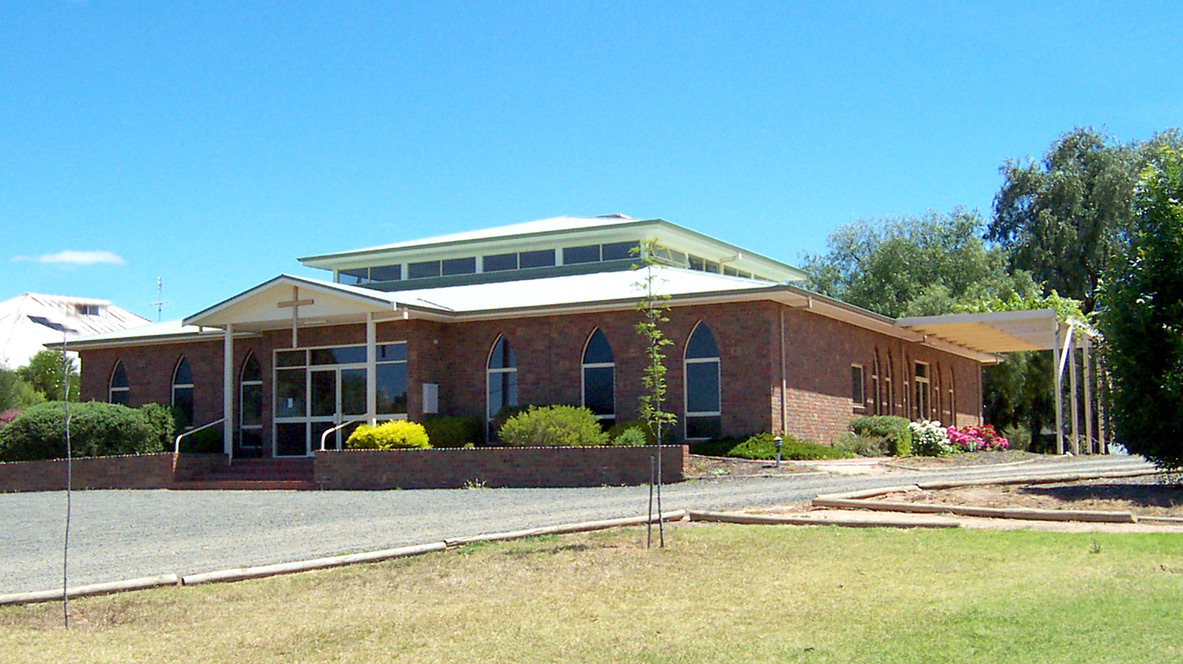   Palm Sunday Year C                                                                                                           10th April 202 Twenty-Fifth Sunday in Ordinary Time C					18th September 2022Entrance AntiphonI am the salvation of the people, says the Lord.Should they cry to me in any distress,I will hear them, and I will be their Lord for ever.First Reading Am 8:4-7A reading from the prophet AmosThe Lord God spoke against those who buy the poor for money.Listen to this, you who trample on the needyand try to suppress the poor people of the country, you who say, ‘When will New Moon be over so that we can sell our corn, and sabbath, so that we can market our wheat?Then by lowering the bushel, raising the shekel,by swindling and tampering with the scales,we can buy up the poor for money,and the needy for a pair of sandals,and get a price even for the sweepings of the wheat.’        The Lord swears it by the pride of Jacob,‘Never will I forget a single thing you have done.’Responsorial Psalm(R.) Praise the Lord who lifts up the poor.1. Praise, O servants of the Lord,praise the name of the Lord!May the name of the Lord be blessedboth now and for evermore! (R.)2. High above all nations is the Lord,above the heavens his glory.Who is like the Lord, our God,who has risen on high to his throneyet stoops from the heights to look down,to look down upon heaven and earth? (R.)3. From the dust he lifts up the lowly,from the dungheap he raises the poorto set him in the company of princes,yes, with the princes of his people. (R.)Second Reading 1 Tm 2:1-8A reading from the first letter of St Paul to TimothyLet prayers be offered to God for everyone; he wants all people to be saved.My advice is that, first of all, there should be prayers offered for everyone – petitions, intercessions and thanksgiving – and especially for kings and others in authority, so that we may be able to live religious and reverent lives in peace and quiet. To do this is right and will please God our saviour: he wants everyone to be saved and reach full knowledge of the truth. For there is only one God, and there is only one mediator between God and mankind, himself a man, Christ Jesus, who sacrificed himself as a ransom for them all. He is the evidence of this, sent at the appointed time, and I have been named a herald and apostle of it and – I am telling the truth and no lie – a teacher of the faith and the truth to the pagans.In every place, then, I want the men to lift their hands up reverently in prayer, with no anger or argument.Gospel AcclamationAlleluia, alleluia!Jesus Christ was rich but he became poor,to make you rich out of his poverty.Alleluia!Gospel Lk 16:1-13A reading from the holy Gospel according to LukeYou cannot be slaves both of God and of money.Jesus said to his disciples: ‘There was a rich man and he had a steward who was denounced to him for being wasteful with his property. He called for the man and said, “What is this I hear about you? Draw me up an account of your stewardship because you are not to be my steward any longer.” Then the steward said to himself, “Now that my master is taking the stewardship from me, what am I to do? Dig? I am not strong enough. Go begging? I should be too ashamed. Ah, I know what I will do to make sure that when I am dismissed from office there will be some to welcome me into their homes.”‘Then he called his master’s debtors one by one. To the first he said, “How much do you owe my master?” “One hundred measures of oil,” was the reply. The steward said, “Here, take your bond; sit down straight away and write fifty.” To another he said, “And you, sir, how much do you owe?” “One hundred measures of wheat,” was the reply. The steward said, “Here, take your bond and write eighty.”‘The master praised the dishonest steward for his astuteness. For the children of this world are more astute in dealing with their own kind than are the children of light.‘And so I tell you this: use money, tainted as it is, to win you friends, and thus make sure that when it fails you, they will welcome you into the tents of eternity. The man who can be trusted in little things can be trusted in great; the man who is dishonest in little things will be dishonest in great. If then you cannot be trusted with money, that tainted thing, who will trust you with genuine riches? And if you cannot be trusted with what is not yours, who will give you what is your very own?‘No servant can be the slave of two masters: he will either hate the first and love the second, or treat the first with respect and the second with scorn. You cannot be the slave both of God and of money.’Communion AntiphonI am the Good Shepherd, says the Lord;I know my sheep, and mine know me.Reflection By Dr Scott HahnThe steward in today’s Gospel confronts the reality that he can’t go on living the way he has been. He is under judgment. He must give account for what he has done.The exploiters of the poor in today’s First Reading are also about to be pulled down, to be thrust from their stations. Servants of mammon, or money, they’re so in love with wealth that they reduce the poor to objects; they despise the new moons and sabbaths—the observances and holy days of God. Their only hope is to follow the steward’s path. He is no model of repentance. But he makes a prudent calculation—to use his last hours in charge of his master’s property to show mercy to others, to relieve their debts.He is a child of this world, driven by a purely selfish motive—to make friends and be welcomed into the homes of his master’s debtors. Yet his prudence is commended as an example to us, the children of light. We too must realize, as the steward does, that what we have is not honestly ours, but in truth belongs to another, our Master.All the mammon in the world could not have paid the debt we owe our Master. So, He paid it for us. He gave His life as a ransom for all, as we hear in today’s Second Reading.God wants everyone to be saved, even kings and princes, even the lovers of money. But we cannot serve two Masters. By His grace, we should choose to be, as we sing in today’s Psalm, “servants of the Lord.”We serve Him by using what He has entrusted us with to give alms, to lift the lowly from the dust and dunghills of this world. By this we will gain what is ours and be welcomed into eternal dwellings, the many mansions of the Father’s house“Peace of heart – without it, no good can make us happy. With it, every trial - even the approach of death can be borne”Bl Frederic OznamRecent Deaths: 
Anniversaries: Sick: Cora Jardine, Judi Floyd, Laura Burns, Joan Bathgate and Marj Hynam🙏 
May our healing God touch the lives of our sick bringing them comfort & peace. Collections 11th SeptemberOuyen: $220.30Planned Giving: $600.00Church Cleaning: September: Carmel VallancePresbytery Cleaning: September: Cheryl AndersonSacrament of Reconciliation: Father will be available after the Friday Mass for Reconciliation, after the 11:00am Masses, or at any other time by appointment. Adoration of the Blessed Sacrament: Every Thursday from 2:00 – 5:00pm with the Divine Mercy Chaplet at 3:00pm and Rosary at 4:00pm; all welcome. Prayer For Australia: Eternal Father, I offer you the Precious Blood of our Lord Jesus Christ offered at all the Masses throughout the world for the Holy atonement, and to protect Australia from the sin of abortion, euthanasia, and from every evil. Through Jesus Christ, our Lord. Amen. Summary of the New Covid Provisions: ~ QR Codes are no longer required to sign in~ Face masks are no longer required to be worn~ Kindness and Common Sense strictly enforced Pope’s Prayer Intention for September: Abolition of the Death Penalty We pray that the death penalty, which attacks the dignity of the human person, may be legally abolished in every countryMass TimetableWk 1 Patche   Mass      11:30am    1stFriday          Ouyen	Mass       11:00am     SundayWk 2 Ouyen   Mass       11:00am     SundayWk 3 Ouyen   Mass       11:00am     SundayWk 4 U’Bool  Mass         9:00am     Sunday           Ouyen  Mass	    11:00am    SundayWk 5 Ouyen   Mass       11:00am     Sunday  Don’t Forget - Mass this Friday at 10:00amSide door entrance:  we are asking anyone with any mobility issues, and those who use gofers, to enter via the side (north facing) door. This has a much wider opening on level ground and is ideal for dropping off/picking up or parking gofers. For those with gofers we would ask you to please use the gravel to drive on, rather than the pavers. If you are aware of any other potential hazards please notify: Faye, Cheryl or Marie. Statistics Don’t LieAverage duration of a phone callBoy to Boy			00:00:59Boy to Mum			00:00:50Boy to Dad			00:00:30Boy to Girl			 1:23:59Girl to Girl			 5:29:59Husband to Wife		00:00:03Mum to married Daughter	10:50:59Wife to Husband - 14 missed calls			Further Lessons in English Jail and Prison are synonyms, but Jailer and Prisoner are antonyms. Your fingers have fingertips, but your toes don’t have toe tips. Yet, you can tiptoe but not tipfingerFOUND IN THE CARPARK between the church and the parish centre, a key possibly for a screen door or paddlock, with the name Maureen on the tag. Please see Faye if you have any information.Please keep these children in your prayers as they continue in their preparation for the sacrament of Reconciliation: Nigel Hamilton, Liam Hamilton, Keely O’Shannessy, George Scott and Ann Bosco. Reunion of past students of Sacred Heart College Ballarat (Class of 1965+) A Reunion will be held on Sunday, October 9, 2022.  The event will commence with a campus tour of Damascus College, to be followed lunch at the Golden City Hotel.  The campus tour commences at 10.00am and lunch at 11.30am.  To attend, please contact Lois Knights, email loisknights345@hotmail.com or phone 0419 902 538.October Marian Festival – Bishop Shane Mackinlay cordially invites parishioners from this and other Dioceses in celebrating the 105th Anniversary of Our Lady’s miracle and messages at Fatima- Sacred Heart Cathedral Bendigo – Sunday 16th October – See the flyers on the tables for more details and programme of events.Reunion of past students of St Vincent’s College Bendigo (1955-77) - On Saturday, October 15, 2022 there will be a celebration of Sports Hall of Fame/Reunion Dinner at the Bendigo Club, Park Street, Bendigo.  If you would like to attend please contact Tim Coates. ph. 0407403574CTC “Engaging Your Faith” online series - Engaging Your Faith is a series of short online presentations that invite participants to reflect on what it means to be people of faith in the contemporary world.  Experienced lecturers from Catholic Theological College present on a variety of topics including Theology, Spirituality, Biblical Studies, Pastoral Studies, Laudato Si’, Christian Meditation, Lectio Divina, Future Technology, and Science and Religion.  Choose from 12 online sessions from October 10-28, 2022.  Cost is $25 per session or $40 per session for teachers.  More information available at https://www.trybooking.com/events/landing?eid=954030&Season of Creation:  September 1 – October 4 - Welcome to the Season of Creation.  “Listen to the voice of creation” is the theme and invitation of this year’s Season of Creation.  The ecumenical phase begins on September 1 with the World Day of Prayer for the Care of Creation and concludes on October 4 with the feast of Saint Francis.  It is a special time for all Christians to pray and work together to care for our common home.  During this 2022 Season of Creation, let us pray that the human family can work effectively as stewards God’s creation. May we respond in prayer and action so that we and future generations can continue to rejoice in God’s creation.Why Are Bank Clerks Called Tellers? The word teller dates to around the end of the Fifteenth Century, with the traditional definition "person who counts." It eventually came to refer to a bank teller. The modern words "tell" and "teller" are both based on an Old English word, "tellan," which in turn is based on a similar Germanic word. The original definition of tellan was "to reckon, calculate, count, consider or account." Over time the word has evolved into "tell."